Уважаемые коллеги! Департамент образования и науки Чукотского автономного округа информирует, что 08 апреля 2024 года состоялось очередное заседание Общественного совета по проведению независимой оценки качества условий осуществления образовательной деятельности образовательными организациями, расположенными на территории Чукотского автономного округа (далее – Департамент; Общественный совет по независимой оценке). Общественным советом по независимой оценке утверждены результаты и разработаны предложения по улучшению качества условий осуществления образовательной деятельности организациями, осуществляющими образовательную деятельность 
на территории Чукотского автономного округа.В соответствии с частью 6 статьи 11 Федерального закона от 5 декабря 2017 г. № 392-ФЗ «О внесении изменений в отдельные законодательные акты Российской Федерации по вопросам совершенствования проведения независимой оценки качества условий оказания услуг организациями в сфере культуры, охраны здоровья, образования, социального обслуживания и федеральными учреждениями медико-социальной экспертизы» направляем вам для использования в работе протокол Общественного совета по независимой оценке. Просим осуществить подготовку и утверждение планов по устранению недостатков, выявленных в ходе независимой оценки качества, согласно формы утвержденной постановлением Правительства Российской Федерации от 17 апреля 2018 года № 457 «Об утверждении формы обязательного публичного отчета высшего должностного лица субъекта Российской Федерации (руководителя высшего исполнительного органа государственной власти субъекта Российской Федерации) о результатах независимой оценки качества условий оказания услуг организациями в сфере культуры, охраны здоровья, образования, социального обслуживания, представляемого в законодательный (представительный) орган государственной власти субъекта Российской Федерации, и формы плана по устранению недостатков, выявленных в ходе независимой оценки качества условий оказания услуг организациями в сфере культуры, охраны здоровья, образования, социального обслуживания и федеральными учреждениями медико-социальной экспертизы» и направить в Департамент в срок до 20 января 2025 года на электронный адрес: ryahovskayasg@edu.chukotka-gov.ru. Приложение: - форма плана по устранению недостатков, выявленных в ходе независимой оценки качества условий оказания услуг организациями в сфере образования 
на 1 л. в 1 экз.;- рекомендации от получателей услуг в электронном виде (в формате Excel);- протокол Общественного совета по независимой оценке от 08.04.2024 г. № 2 на 32 листах в электронном виде.И.о. начальника Департамента			                                              Е.С. ПронинИсп. Ряховская Светлана ГеннадьевнаТел. 8 (42722) 6-31-70ПриложениеПЛАН1по устранению недостатков, выявленных в ходе независимой оценки качестваусловий осуществления образовательной деятельности__________________________________________________________________________(наименование организации)на 20        год──────────────────────────────1 Форма Плана по устранению недостатков утверждена постановлением Правительства Российской Федерации от 17 апреля 2018 г. № 457.
2Дата утверждения указывается в формате ДД.ММ.ГГГГ. (пример – 10 января 2024 г.).3Столбцы заполняются по мере исполнения мероприятий утвержденного Плана.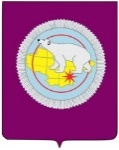 ДЕПАРТАМЕНТ ОБРАЗОВАНИЯ И НАУКИ ЧУКОТСКОГО АВТОНОМНОГО ОКРУГАул. Беринга, 7, г. Анадырь, 689000Телефон: (427 22) 6-22-76факс: (427 22) 2-44-76E-mail: info@edu.chukotka-gov.ru18.04.2024             № _______________ на № ___________ от                      .          .о результатах НОКОНачальнику Департамента культуры, спорта и туризма Чукотского автономного округаЕ.А. Тихомирову Руководителям органов местного самоуправления, осуществляющих управление в сфере образования Чукотского автономного округаРуководителям государственных образовательных организаций, находящихся в ведомственном подчинении Департамента образования и науки Чукотского автономного округаУТВЕРЖДАЮ_________________________________(ф.и.о. руководителя федерального органа исполнительной власти (уполномоченного им лица), или руководителя органа исполнительной власти субъекта Российской Федерации, или руководителя органа местного самоуправления)_____________________(подпись)_____________________(подпись)_____________________(дата2)_____________________(дата2)№ п/пНедостатки, выявленные в ходе независимой оценки качества условий осуществления образовательной деятельностиНаименование мероприятия по устранению недостатков, выявленных в ходе независимой оценки качества условийосуществления образовательной деятельностиПлановый срок реализации мероприятияОтветственныйисполнитель(с указанием фамилии, имени, отчества и должности)Сведения о ходе реализации мероприятия3Сведения о ходе реализации мероприятия3№ п/пНедостатки, выявленные в ходе независимой оценки качества условий осуществления образовательной деятельностиНаименование мероприятия по устранению недостатков, выявленных в ходе независимой оценки качества условийосуществления образовательной деятельностиПлановый срок реализации мероприятияОтветственныйисполнитель(с указанием фамилии, имени, отчества и должности)реализованные меры по устранению выявленных недостатковфактический срок реализацииI. Открытость и доступность информации об организации, осуществляющей образовательную деятельностьI. Открытость и доступность информации об организации, осуществляющей образовательную деятельностьI. Открытость и доступность информации об организации, осуществляющей образовательную деятельностьI. Открытость и доступность информации об организации, осуществляющей образовательную деятельностьI. Открытость и доступность информации об организации, осуществляющей образовательную деятельностьI. Открытость и доступность информации об организации, осуществляющей образовательную деятельностьI. Открытость и доступность информации об организации, осуществляющей образовательную деятельностьII. Комфортность условий, в которых осуществляется образовательная деятельностьII. Комфортность условий, в которых осуществляется образовательная деятельностьII. Комфортность условий, в которых осуществляется образовательная деятельностьII. Комфортность условий, в которых осуществляется образовательная деятельностьII. Комфортность условий, в которых осуществляется образовательная деятельностьII. Комфортность условий, в которых осуществляется образовательная деятельностьII. Комфортность условий, в которых осуществляется образовательная деятельностьIII. Доступность образовательной деятельности для инвалидов III. Доступность образовательной деятельности для инвалидов III. Доступность образовательной деятельности для инвалидов III. Доступность образовательной деятельности для инвалидов III. Доступность образовательной деятельности для инвалидов III. Доступность образовательной деятельности для инвалидов III. Доступность образовательной деятельности для инвалидов IV. Доброжелательность, вежливость работников организацииIV. Доброжелательность, вежливость работников организацииIV. Доброжелательность, вежливость работников организацииIV. Доброжелательность, вежливость работников организацииIV. Доброжелательность, вежливость работников организацииIV. Доброжелательность, вежливость работников организацииIV. Доброжелательность, вежливость работников организацииV. Удовлетворенность условиями ведения образовательной деятельности организациейV. Удовлетворенность условиями ведения образовательной деятельности организациейV. Удовлетворенность условиями ведения образовательной деятельности организациейV. Удовлетворенность условиями ведения образовательной деятельности организациейV. Удовлетворенность условиями ведения образовательной деятельности организациейV. Удовлетворенность условиями ведения образовательной деятельности организациейV. Удовлетворенность условиями ведения образовательной деятельности организацией